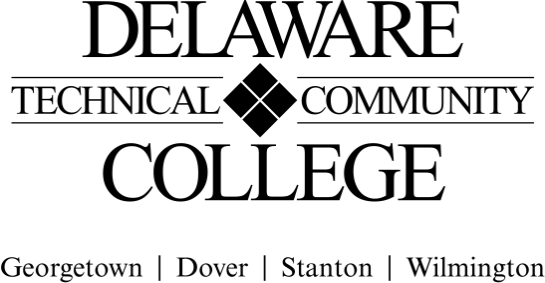 Course Evaluation Measures Menu  Course number:  NUR 170 Course title:  Nursing Concepts I Campus location(s):  Georgetown, Dover, Stanton Effective semester: 2021-52 Core Course Performance Objectives: Apply theoretical knowledge necessary to develop plans of care that address patient needs.  	(CCC 1, 2, 5; PGC 1) Recognize components of clinical reasoning that are necessary in the provision of patient care.  (CCC 1, 2, 3, 4, 5, 6; PGC 1) Demonstrate nursing care based on principles of safety. (CCC 1, 2, 3, 4, 5, 6; PGC 1) Acknowledge each patient’s unique life experiences when providing nursing care. (CCC 1, 2, 3, 4; PGC 2) Employ therapeutic, respectful, and non-judgmental communication techniques. (CCC 1, 2, 3, 4; PGC 3) Identify time management and organizational strategies to provide safe and appropriate care in a variety of healthcare settings. (CCC 1, 2, 3, 4, 5, 6; PGC 4) Apply standards of nursing practice to professional behaviors. (CCC 1, 2, 3, 4, 5; PGC 5) Summative Evaluations Please note: All courses must have a minimum of four summative evaluation measures, and those measures should include a variety of evaluation methods (e.g., test, oral presentation, group project). Please list all summative evaluation measures.  In addition to these summative measures, a variety of formative exercises/quizzes/other assignments should be used to guide instruction and learning but do not need to be included on this template.  For each measure, please include a scope of the assignment: for example, if requiring a research paper, include the range of required number of words and number and types of sources; for a test, include the types and number of questions; for a presentation, include the minimum and maximum time, and so on.  FINAL COURSE GRADE (Calculated using the following weighted average)   (Electronic Signature Permitted) Submitted by (Collegewide Lead): _Dawn M. Yetto ___  	                             Date _____08/20/2020____ 	 Approved by counterparts  	  	  	 	 	 	Date ______08/20/2020___ X Reviewed by Curriculum Committee  	  	 	 	 	Date _____9/1/20________Evaluation Measures: Include each agreed upon measure and scope of that measure (see above). Which CCPO(s) does this evaluation measure?  6 Module Exams 50 questions each, 3 med calculations per exam, 50% Knowledge/50% Application, 75 minutes each (Summative) (Equally weighted) 1, 2, 3, 4, 5, 6, 7 Final Exam 100 questions, 5 med calculations, 2.5 hours, 50% Knowledge/50% Application (Summative) 1, 2, 3, 4, 5, 6, 7 Alternate Assignments - 6 Module Quizzes (one for each module), 20 questions each quiz, on the LMS and a project (Formative) (Equally weighted) 1, 2, 3, 4, 5, 6, 7 Lab/Clinical- 144 total lab and clinical hours, Pass/Fail, Grading based on clinical evaluation tool by faculty 1 - 7 Evaluation Measure Percentage of final grade 6 Exams (Summative) (equally weighted) 45% Final Exam (Summative) 45% Alternative Assignments – Quizzes (6) & Project (Formative) (Equally weighted) 10% Lab/Clinical (Formative/Summative) Pass/Fail TOTAL 100% 